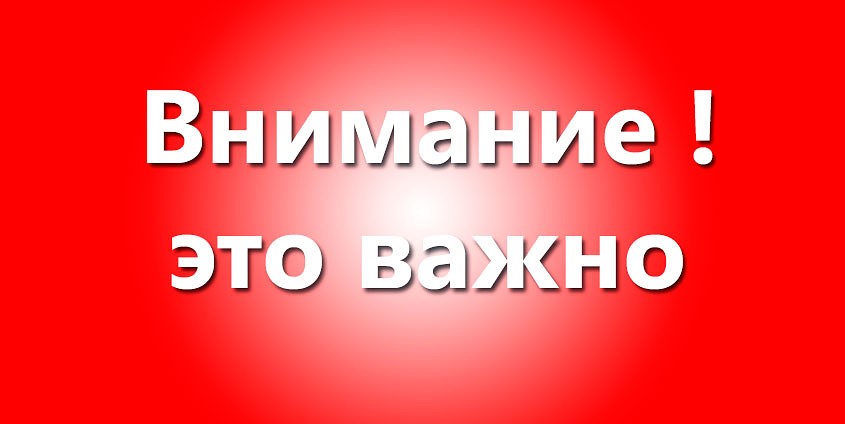 Памятка работодателюпо легализации трудовых отношений и негативных последствиях неформальной занятостиУважаемые работодатели!Обращаем Ваше внимание на необходимость неукоснительного соблюдения действующего трудового законодательства при трудоустройстве наемных работников, в том числе в части оформления трудовых отношений, оплаты труда и охраны труда.«Плюсы»  официальных трудовых отношений:- Хорошая деловая репутация, положительный имидж социально ответственного работодателя.- Возможность участия в программах господдержки, в том числе получения грантов, компенсации банковской ставки рефинансирования. - Право требовать от работника исполнения определенной трудовым договором трудовой функции, соблюдения правил внутреннего трудового распорядка, действующих в организации.- Возможность привлечь к материальной и дисциплинарной ответственности в порядке, установленном ТК РФ и иными нормативными актами работников, виновных в нарушении трудового законодательства и иных актов, содержащих нормы трудового права.Трудовые отношения возникают между работником и работодателем на основании трудового договора, заключение которого является обязательным условием при приеме на работу (ст. 16 ТК РФ).Трудовой договор заключается в письменной форме в двух экземплярах, каждый из которых подписывается работником и работодателем. Заключение гражданско-правовых договоров, фактически регулирующих трудовые отношения между работником и работодателем, не допускается (ч.2 ст. 15 ТК РФ).Основные права и обязанности работника и работодателя по трудовому договору определены в ст. 21, 22 ТК РФ. «Минусы» неформальной занятости – отсутствие официального трудоустройства работников-  Риск проведения проверок со стороны контрольно-надзорных органов, прокуратуры.- Административные штрафы до 100 тысяч рублей, при повторном нарушении – до 200 тысяч рублей, дисквалификация должностного лица на срок от 1 года до 3 лет (ст. 5.27 КоАП РФ). - Отсутствие возможности привлечь работника к ответственности за несоблюдение трудовой дисциплины, обеспечить сохранность материальных ценностей и т.п. - Нарушение влечет ответственность в соответствии со ст.122 Налогового кодекса РФ, уголовную ответственность по ст.145.1 Уголовного кодекса РФ.- Отсутствие возможности принять участие в государственных программах, государственной поддержке.- Отсутствие возможности поучать займы, кредиты и др. «Белая» зарплата - оплата труда гражданина, официально работающего по трудовому договору. «Серая» зарплата – оплата труда официально трудоустроенного гражданина, которая частично (как правило, меньшая часть) проводится в документах и перечисляется на банковскую карту, а оставшаяся часть выдается в «конверте». «Черная» зарплата – заработок гражданина, который нигде не учитывается и не указывается в бухгалтерских документах. Работник, получающий «черную» зарплату, не устроен официально, т.е. работает без оформления соответствующих документов о трудоустройстве. У него отсутствуют перечисления НДФЛ в бюджет и страховых взносов во внебюджетные фонды, не учитывается страховой стаж. «Серые» и «черные» зарплаты являются незаконными и фактически лишают работника будущей пенсии и социальной защищенности